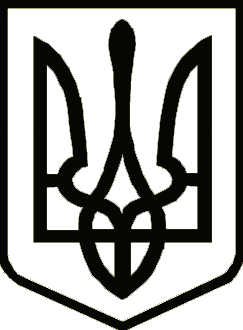 УкраїнаНОСІВСЬКА  МІСЬКА РАДА
Носівського району ЧЕРНІГІВСЬКОЇ  ОБЛАСТІВИКОНАВЧИЙ КОМІТЕТ                                                                                                     Проект                                                     Р І Ш Е Н Н Я 	                                                                         12 червня  2018 року                                                                                     №____                                                                                                                                    м. НосівкаПро  надання висновку про доцільність                                           позбавлення батьківських правКеруючись ст.34 Закону України «Про місцеве самоврядування в Україні», ст.11 Закону України «Про забезпечення організаційно-правових умов соціального захисту дітей-сиріт та дітей, позбавлених батьківського піклування»,  Порядку провадження органами опіки та піклування діяльності, пов’язаної із захистом прав дитини, затвердженого постановою Кабінету Міністрів України №866 від 24.09.2008 року «Про питання діяльності органів опіки та піклування, пов’язаної із захистом прав дитини», враховуючи рішення  Органу опіки та піклування Носівської міської ради з питань забезпечення захисту особистих і майнових прав та інтересів неповнолітніх дітей, що залишилися без піклування батьків  (протокол № 5 від 24.05.2018 року), виконавчий комітет міської ради вирішив:           1. Затвердити висновок Органу опіки та піклування Носівської міської ради про доцільність позбавлення батьківських прав ХХХХ, 1986 р.н., яка зареєстрована за адресою: м. Носівка, вул. ХХХХ, відносно її малолітньої  доньки ХХХХХ, 2008 р.н.           2. Контроль за виконанням  рішення покласти на заступника міського голови з питань гуманітарної сфери Міщенко Л.В.Міський голова                                                                           В.М.ІгнатченкоПОДАННЯ:Начальник служби у справах дітей                                                І.І.Пустовгар ПОГОДЖЕННЯ:Перший заступник міського голови                                           О.В.ЯловськийЗаступник міського голови з питань                                                     гуманітарної сфери                                                                         Л.В.МіщенкоКеруючий справами виконавчого комітету                                   І.І.Власенко	      Начальник загального відділу                                                           Н.В.РубельНачальник відділу правового                                                                забезпечення та кадрової роботи                                                           С.С.Яма